湖南信息职业技术学院2022年单独招生考试职业技能测试A组样题中职类考生一、单选题。共20小题，每小题6分，共120分。在每小题列出的四个备选答案中，只有一个符合题目的要求。1. “爱国、 敬业、诚信、友善”反映了“中国梦”的实现主体(  )。A、中国特色社会主义主义B、社会主义性质C、公民的德性和品格D、人民群众2. 个人主义强调优先满足和实现个人的欲望和要求，其核心是（  ）。A、利已主义B、把个人价值看得高于一切C、反对集体主义D、反对封建特权3. 想做好事，又怕别人讥笑;想参加竞赛，又怕失败，这是（  ）。A、双趋冲突B、趋避冲突C、双避冲突D、双重趋避冲突4. 以下哪种口罩没有防护作用（  ）。A、网红海绵口罩B、一次性医用口罩C、N95医用防护口罩D、KN97医用防护口罩5. 下列情形,不容易发生安全失误的是（  ）。A、适当紧张时B、外界干扰因素过多C、任务繁重时D、时间压力大6. 新疆维吾尔自治区是中国风力资源最丰富的地区之一，每年的风能约为9127亿千瓦时。新疆正在开发利用风力资源发电，风能将成为该地区未来重要的替代能源。，新疆达坂城风电厂是中国第一个大型风电厂，目前安装了200台风车，年发电量为1800万千瓦时。这个事例体现了(  )。A、技术可以发展人B、人类可以利用自然并改造自然C、技术会对环境造成负面影响       D、技术可以解放人7. 色环电阻的四个色环依次是红红红金，其标称阻值为（  ）Ω。A、22B、220C、2.2KD、22K8. 欧姆定律的表达式I=U/R中U表示(  )A、电流B、电压C、电阻D、功率9. 电感元件在电路中的表现是(  )。A、交流电不能通过，直流电能通过B、高频和低频交流电都不能通过C、高频交流电能通过，低频交流电不能通过D、对给定的电感元件，低频交流电较高频交流电易通过10.理想二极管的正向电阻为（  ）。A、零B、无穷大C、约几百千欧D、以上都不对11.三极管有两个结，分别为（  ）。A、基结，集电结B、基结，发射结C、集电结，发射结D、PN结，NP结12.OCL功率放大电路工作于乙类状态时，会出现（  ）。A、双向失真B、交越失真C、饱和失真D、截止失真13.下列属于时序逻辑电路是（  ）。A、加法器B、编码器C、二进制计数器D、译码器14.要对0~9十个数字编码，至少需要（  ）二进制代码。A、3位B、4位C、5位D、6位15.十进制数56的二进制数是(  )。A、0011 1000BB、0101 1100BC、1100 0111BD、0101 0000B16.单片机的发展趋势中没有包括的是(  )A、高性能B、高价格C、低功耗D、高性价比17.数字式万用表的（  ）。A、红表笔与表内电池的正极相连，黑表笔与表内电池的负极相连B、黑表笔与表内电池的正极相连，红表笔与表内电池的负极相连C、红表笔与表内电池不相连，黑表笔与表内电池不相连D、两表笔与表内电池短路18.关于道德与法律的区别，你认为表述不正确的是（  ）。A、道德产生时间比法律早B、道德调整范围比法律调整范围广C、道德的表现形式不如法律严谨D、道德的实施比法律更具有强制性19.未来的职场竞争中的核心竞争力是（  ）。A、自控能力B、学习能力C、表达能力D、创新能力20.秘书的下列做法中，符合爱岗敬业职业道德要求的是（  ）。A、忠诚单位领导，总是按照上司的要求上报统计数字B、秘书对上级早请示，晚汇报C、秘书处理客户反映的质量问题，协调相关部门对其生产的汽车实施召回制度D、秘书处理部门间工作冲突时，善意的谎言不违背诚信二、判断题。共15小题，每小题5分，共75分。判断对或错，每题中只有一个是正确答案。1. 模拟万用表的两根表棒分别接触一个二极管的两端，当测得的电阻较小时,红表笔所接触的是二极管的正极。(  )2. 电荷的定向移动形成电流。(  )3. 当电源两端不接负载时，电源的开路电压等于电源的电动势，但二者方向相反。(  )4. 铜线有更好的电气特性，电阻率比铝小。(  )5. 1千瓦小时就是1千“度”电。(  )6. 三极管是由两个PN结组成，那么可利用两个二极管代替一个三极管。(  )7. 数字电路的逻辑关系既可以采用“正逻辑”，也可以采用“负逻辑”。(  )8. 对电气安全规程中的具体规定，实践中应根据具体情况灵活调整。(  )9.PLC常用编程语言可以用梯形图。(  )10.以人与自然和谐为核心的生态文明是对工业文明反思的必然要求。(  )11.近代中国的社会性质是封建社会。(	 )12.新民主主义革命不是一般地反对资本主义和封建主义。(	  )13.中国的资产阶级民主主义革命属于世界资产阶级革命的一部分。(  )14.心理健康的人对生活环境有适切的认识，生活目标切合实际，能切实有效地面对问题、解决问题，而不是逃避问题。(  )15.酸葡萄心理效应是指将得不到的认为是不好的心理。考试时遇上不会的题或想不起的知识，可运用酸葡萄心理效应来应对。(  )三、多选题。共5小题，每小题6分，共30分。每题中四个选项里有两个或两个以上的正确项。1. 中华民族传统文化源远流长,博大精深,积淀着中华民族最深层次的精神追求,包含着中华民族最根本的精神基因，是凝练社会主义核心价值观珍贵的思想资源。 这包括以下理念(  )。A、重和谐B、重伦理C、重民本D、重爱国2. 人的全面发展的基本内涵包括（  ）。A、人的活动的全面发展B、人的素质全面提升C、人的社会关系的全面发展D、人的个性的自由发展3. 下列属于电功的单位有（  ）。A、焦耳B、度C、兆瓦D、千瓦时4. 关于二极管正确的说法是（  ）。A、检波二极管:电流小，结电容小，主要用在在小信号、高频率的电路中B、发光二极管:和普通二极管类似，也具有单向导电性，发光响应速度可快到几十纳秒，颜色和外形种类很多C、稳压二极管:属于硅管，在反向击穿区具有极陡的击穿曲线，在很大的电流变化范围内，只有极小的电压变化D、硅整流二极管:电源电路上做整流元件，还可以灵活的构成限幅、钳位、抑制反向电动势等5. 将十进制数157表示成851BCD码，错误的是（  ）。A.0011 0101 011l;B.0001 1101 0111;C.0001 0111 0111;D.0001 0101 0111;四、分析题。共4题，下面是部分样题，不定项选择题，共75分。1. 2008年5月5日中央民族大学28号楼6层S0601女生宿舍发生火灾，着火后楼内到处弥漫着浓烟，6层的能见度更是不足10米。着火的宿舍楼可容纳学生3000余人。火灾发生时大部分学生都在楼内，所幸消防员及时赶到将千学生被紧急疏散，事故才没有造成人员伤亡。宿舍最初起火部位为物品摆放架上的接线板部位，当时该接线板插着两台可充电台灯，以及引出的另一接线板。该接线板部位因用电器插头连接不规范，且长时间充电造成电器线路发生短路，火花引燃该接线板附近的布帘等可燃物蔓延向上造成火灾。该案例警醒我们要注意用电安全，请根据所学用电安全知识分析和回答下列问题。(1)用电设备不使用时要关上电源或拔掉插头，是为了（  ）。A、节少能源B、预防事故C、保养设备D、方便使用(2)导致电气系统发生火灾的最基本原因是（  ）。A、短路B、敷设临时线路C、过载D、线路老化(3)发生电气火灾，在不能确定电源是否被切断的情况下，不能用于扑火的材料为（  ）。A、干粉B、二氧化碳C、水D、沙土(4)实验仪器使用完后，如果需要拔出手插头，正确的方式是（  ）。A、直接以接扯电线方式拔出B、握住插头排出C、洗手后湿手拔出D、不必拔出(5)实验室如果需要增加电器设备，以下说法正确的是（  ）。A、老师自行改装B、联系电工安装C、学生可以私自改接D、须经学校有关部门批准，并由学校指派电工安装2. 小明家有一台家用电器，打开电源后，电源指示灯不亮，电器没有任何反应。经查该设备电源电路为串联直流稳压电路，但输出没有电压，同时发现串接在输入端的电源保险管已经烧坏。针对这个故障问题，请根据所学知识分析和回答下列问题。(1)如果打开电源后电源指示灯不亮，电器没有任何反应，从故障现象来看（  ）。A、肯定是电源电路有故障B、肯定是保险坏了，是小问题C、可能是大问题，肯定修不好了D、电路电源本身和负载电路都有可能(2)导致电源保险管烧坏故障可能出现的原因是（  ）。A、某整流二级管击穿短路B、滤波电容短路C、稳压二级管击穿短路D、负载过载或短路(3)电源的保险管烧坏了，检修过程中可以（  ）。A、直接更换原型号保险管B、直接更换更大电流的保险管C、先检查电路是否还存在短路，无短路再更换原型号保险管D、先检查电路是否还存在短路，无短路再更换更大电流的保险管(4)串联直流稳压电源主要由哪些部分组成部分（  ）。A、取样电路部分B、基准电压部分C、比较放大部分D、调整部分(5)如果是桥式整流二极管损坏（短路），已知变压器输出电压（整流电路输入）为20V，负载电流为1A，则替换二极管的（  ）。A、反向电压大于20V，电流大于0.5AB、反向电压大于30V，电流大于0.5AC、反向电压大于20V，电流大于1AD、反向电压大于30V，电流大于1A3.开展党史学习教育意义重大。我们党历来重视党史学习教育。在庆祝我们党百年华诞的重大时刻，在“两个一百年”奋斗目标历史交汇的关键节点，在全党集中开展党史学习教育，正当其时，十分必要。在全党开展党史学习教育，是牢记初心使命、推进中华民族伟大复兴历史伟业的必然要求，是坚定信仰信念、在新时代坚持和发展中国特色社会主义的必然要求，是推进党的自我革命、永葆党的生机活力的必然要求。——《 人民日报 》（ 2021年04月01日 01 版）（1）浙江嘉兴南湖岸边的“红船”，真实地再现了中共一大南湖会议的历史场景，已经成为人民群众心目中的革命圣物，更被公认为“党的摇篮”，向人们诉说着建党伟业的“红船精神”。从材料中可以清楚地看出（   ）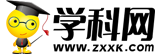 ①文化与经济具有相互交融的特点②政治往往决定于一定的社会文化③文化是社会实践的产物④文化要通过载体呈现出来A．①②	B．①③	C．②③	D．③④（2）嘉兴南湖红船、井冈山八角楼革命旧址群、宁夏西吉县将台堡红军长征会师纪念园……一处处旧址、一座座纪念馆，记录着中国革命的伟大历程和革命先烈的感人事迹，承载着革命传统和精神。保护好、管理好、运用好革命文物，不仅是党和人民的共识，也应成为各地政府和广大群众的切实行动。这是因为（    ）①精神产品凝结在一定的物质载体之中       ②人们在社会实践中创造和发展文化③文化素养可以通过参与文化活动培养       ④革命文物对人的影响是难以抹去的A．①②	B．③④	C．①③	D．②④（3）爬树、割水稻、为果树涂白、秋播菠菜、磨豆浆……，北京多所学校或因地制宜或走入农场田间，开展形式多样的沉浸式劳动教育。课堂搬进农场，“沉浸式”体验劳动乐趣，学生们既深刻体验了劳动的艰辛与快乐，又活学活用了科学知识。沉浸式劳动教育（   ）    ①凸显了劳动素养在文化素养中的核心地位②有助于学生实现知行合一，提升劳动能力③是学生德行养成、奋斗精神培养的重要途径④旨在传承劳动基因，涵养青少年劳动情怀A．①②	B．①④	C．②③	D．③④（4）“唱支心歌给党听”大型主题合唱活动于2021年3月至10月，在北京、上海、嘉兴等10个城市以及港澳地区展开。活动以优秀的文艺作品和全民合唱的方式回顾百年历程，回望百年初心，向海内外讲好中国共产党与中国故事，展现中华儿女向着第二个百年目标迈进的精神风貌。从文化生活的角度看，开展这一活动是基于（   ）①中国共产党的初心使命是文化素养的核心②文化越来越成为综合国力竞争的重要因素③文化与经济具有相互影响相互交融的关系④健康向上的文化有利于培养人们健全人格A．①③	B．①④	C．②③	D．②④（5）中宣部2021年3月印发《关于做好2021年全民阅读工作的通知》。该通知指出，要突出主题主线，在广大群众中深入做好党史、新中国史、改革开放史、社会主义发展史等重点出版物阅读推广。推广重点出版物（   ）①能使人在潜移默化中自发地接受文化熏陶，提升综合素养②能让人们在学习“四史”中丰富精神世界，增强精神力量③能营造学习“四史”文化氛围，更好满足人民阅读新期待④可彰显文化促进社会发展的作用，有助于增强文化影响力A．①②	B．①④	C．②③	D．③④